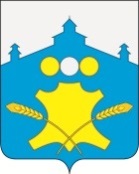 Земское собраниеБольшемурашкинского муниципального района Нижегородской области Р Е Ш Е Н И Е         09.10.2018 г.                                                                                          № 51О внесение дополнений в Перечень муниципального имущества Большемурашкинского муниципального района, предназначенного для предоставления во владение и (или) пользование субъектам малого и среднего предпринимательства и организациям, образующим инфраструктуру поддержки субъектов малого и среднего предпринимательства  В соответствии с частью 4 статьи 18 Федерального закона от 24.07.2007 
№ 209-ФЗ  «О развитии малого и среднего предпринимательства в Российской Федерации»,РО решением Земского собрания Большемурашкинского муниципального района от 15.11.2010 № 78 «Об утверждении Порядка формирования, ведения и опубликования перечня муниципального имущества Большемурашкинского муниципального района, предназначенного для предоставления во владение и (или) пользование субъектам малого и среднего предпринимательства и организациям, образующим инфраструктуру поддержки субъектов малого и среднего предпринимательства», в целях создания условий для расширения видов деятельности, осуществляемых субъектами малого и среднего предпринимательства на  территории Большемурашкинского района,  Земское собрание  р е ш и л о:1. Перечень муниципального имущества Большемурашкинского муниципального района, предназначенного для предоставления во владение и (или) пользование субъектам малого и среднего предпринимательства и организациям, образующим инфраструктуру поддержки субъектов малого и среднего предпринимательства, утверждённый решением Земского собрания Большемурашкинского муниципального района от 24.12.2010 № 107, в редакции от 28.03.2014 № 19, от 10.06.2016 № 40 и от 27.09.2017 № 54  дополнить  строкой следующего содержания:«                                                                                                                          ».2. Настоящее решение вступает в силу со дня его официального опубликования.3.Контроль за исполнением настоящего решения возложить на комиссию по бюджетно-финансовой и налоговой политике (председатель- Коткова Ю.В.)Глава местного самоуправления,председатель Земского собрания                                               С.И. Бобровских7.земельный участок, кадастровый № 52:31:0040001:74Нижегородская область, Большемурашкинский район, в границах АО «Новая жизнь» в долу примерно в 1000 м северо-западнее д.Спирино, Площадь - 381 000 кв.м, категория земель: земли сельскохозяйственного назначения,разрешенное использование: для сельскохозяйственного производства